АДМИНИСТРАЦИЯ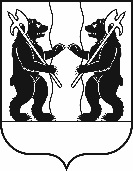 ЯРОСЛАВСКОГО МУНИЦИПАЛЬНОГО РАЙОНАПОСТАНОВЛЕНИЕ08.10.2019                                                                                                                         № 1849О проведении конкурсного отборасоциально ориентированныхнекоммерческих организаций в 2019 годуВ целях реализации муниципальной целевой программы «Поддержка социально ориентированных некоммерческих организаций в Ярославском муниципальном районе» на 2015-2019 годы, в соответствии                                     с постановлением Администрации ЯМР от 17.10.2018 № 2209                               «Об утверждении порядка предоставления на конкурсной основе субсидий                       из бюджета Ярославского муниципального района социально-ориентированным некоммерческим организациям», Администрация района                                          п о с т а н о в л я е т:1. Управлению делами Администрации Ярославского муниципального района  организовать конкурсный отбор социально-ориентированных некоммерческих организаций, осуществляющих свою деятельность на территории Ярославского муниципального района, претендующих на предоставление субсидий на финансовую поддержку                          из бюджета Ярославского муниципального района.2. Опубликовать постановление в газете «Ярославский агрокурьер».3. Контроль за исполнением постановления возложить на заместителя Главы Администрации ЯМР по внутренней политике А.А. Сучкова.4. Постановление вступает в силу со дня подписания.ВРИО Главы Администрации ЯМР                                                                        